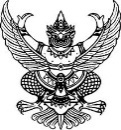 ส่วนราชการ  วิทยาลัยการอาชีพพิชัยที่ 						 วันที่ 						เรื่อง		ขออนุญาตสอนชดเชย 	เรียน   	ผู้อำนวยการวิทยาลัยการอาชีพพิชัย               	ข้าพเจ้า  นาย / นาง / นางสาว …………………………………………………..………………………………...อาจารย์ผู้สอนแผนกวิชา ...................................................... ประเภทวิชา ........................................................มีความจำเป็นจะขออนุญาตทำการสอนชดเชย  เนื่องจาก ...............................................................................................................................................................................................................................................................โดยกำหนดที่จะสอนชดเชย  ตามรายละเอียดดังนี้	จึงเรียนมาเพื่อโปรดพิจารณาอนุญาต							          ..................................................                                                                                (.......................................................) 							    วันที่........... / .................... / ...............      		                                                              ................................................                                                                                (.......................................................)							หัวหน้าแผนกวิชา......................................							   วันที่........... / .................... / .................        	                 ความคิดเห็นฝ่ายวิชาการความเห็นหัวหน้างานพัฒนาหลักสูตรการเรียนการสอน            	□ อนุญาต               □ ไม่อนุญาต                  .....................................................................................                  	..........................................................................            ..................................................                                         ..................................................               (นายนพดล   สาสิงห์)	   (นางเสาวคนธ์   อาทนิตย์)        หัวหน้างานพัฒนาหลักสูตรการเรียนการสอน                           รองผู้อำนวยการฝ่ายวิชาการ                                                        □ อนุญาต               □ ไม่อนุญาต                                                                                                                                                         ..........................................................................		                                               ลงนาม.....................................................                                                                        (นายเทียน  รั้งกลาง)                                                                                             ผู้อำนวยการวิทยาลัยการอาชีพพิชัยชั้น / กลุ่มรหัสวิชาวิชาที่สอนตามตารางสอน    เดิมตามตารางสอน    เดิมวัน เดือน ปีที่สอนชดเชยเวลาหมายเลขห้องที่สอนจำนวนคาบที่สอนตัวแทนนักศึกษารับทราบชั้น / กลุ่มรหัสวิชาวิชาที่สอนวันเวลาวัน เดือน ปีที่สอนชดเชยเวลาหมายเลขห้องที่สอนจำนวนคาบที่สอนตัวแทนนักศึกษารับทราบ